Семья  БрусБрестская область, г. ДрогичинОтец – Брус Вячеслав Анатольевич, 1989 г. р.Мать – Брус Юлия Сергеевна, 1995 г. р.Дети: Марианна, 2012 г. р.           Ульяна, 2016 г. р.           Николай, 2019 г. р.           Полина, 2022 г. р.Наш девиз –  «Семейное счастье не делится на части. Оно едино, мы все ему необходимы».Семейная традиция – «Утром или перед сном говорим друг другу «Я тебя люблю» ».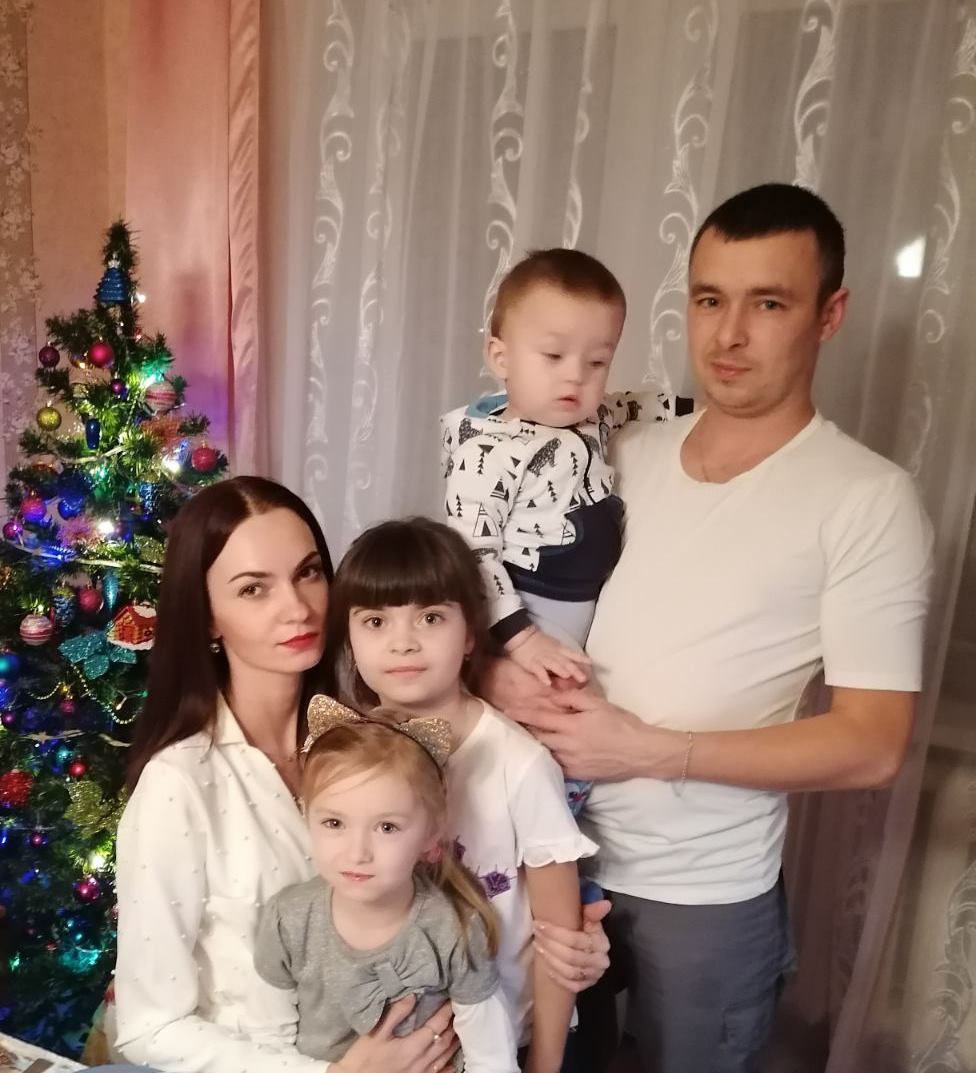 Семья  ГоликБрестская область, г. ДрогичинОтец – Голик Алексей Анатольевич, 1989 г. р.Мать – Голик Алла Николаевна, 1988 г. р.Дети: Александр, 2006 г. р.          Анастасия, 2006 г. р.          Анна, 2011 г. р.          Варвара, 2016 г. р.          Елизавета, 2018 г. р.Наш девиз –  « Помни о прошлом, живи настоящим,                        думай о будущем»Семейная традиция – «Мы беспокоимся о природных богатствах нашего края. Прекрасные леса достались нам от предыдущих поколений. Мы должны ценить их наследство, развивать настоящее и позаботиться о будущем, поэтому каждую весну мы всей семьей  помогаем лесному хозяйству Дрогичинского района высаживать деревья».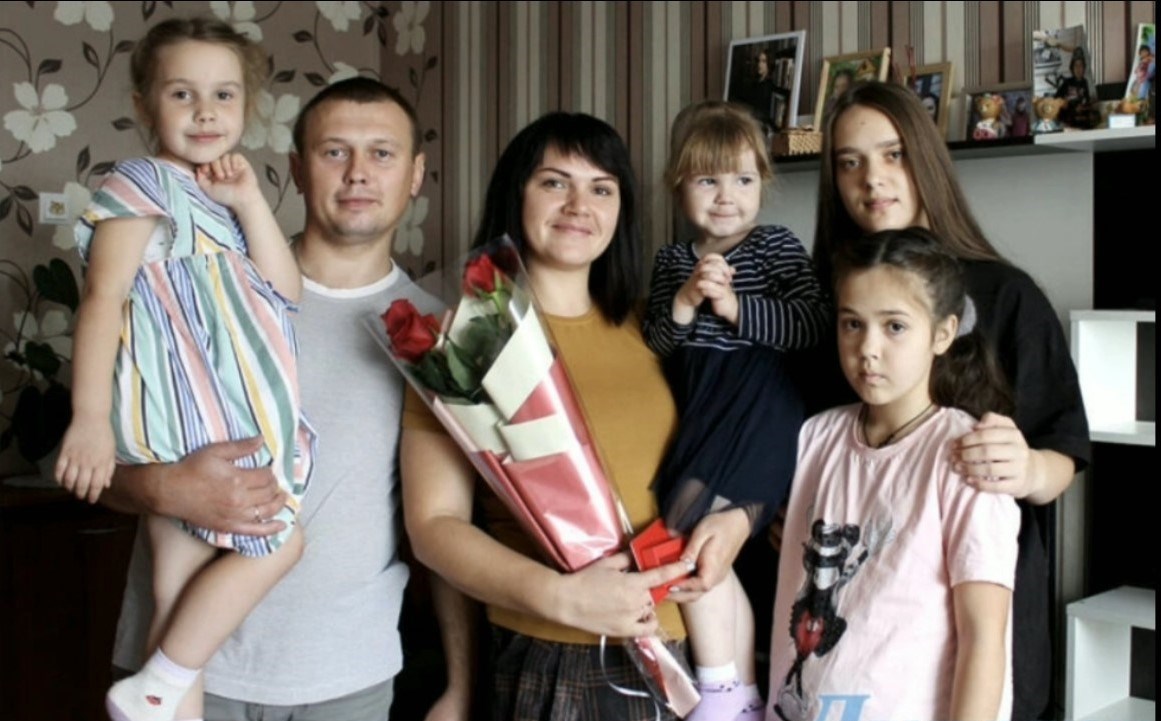 Семья  СоловейкоБрестская область, г. ДрогичинОтец – Соловейко Дмитрий Анатольевич, 1987 г. р.Мать – Соловейко Екатерина Ивановна, 1987 г. р.Дети: Арсений, 2012 г. р.           Анастасия, 2013 г. р.           Дарья, 2016 г. р.Наш девиз –  «Семья – это доверие, любовь и доброта,                         Семья – это преемственность, совет и красота!»Семейная традиция – «Каждый вечер мы собираемся вместе и делимся друг с другом тем, как прошел день».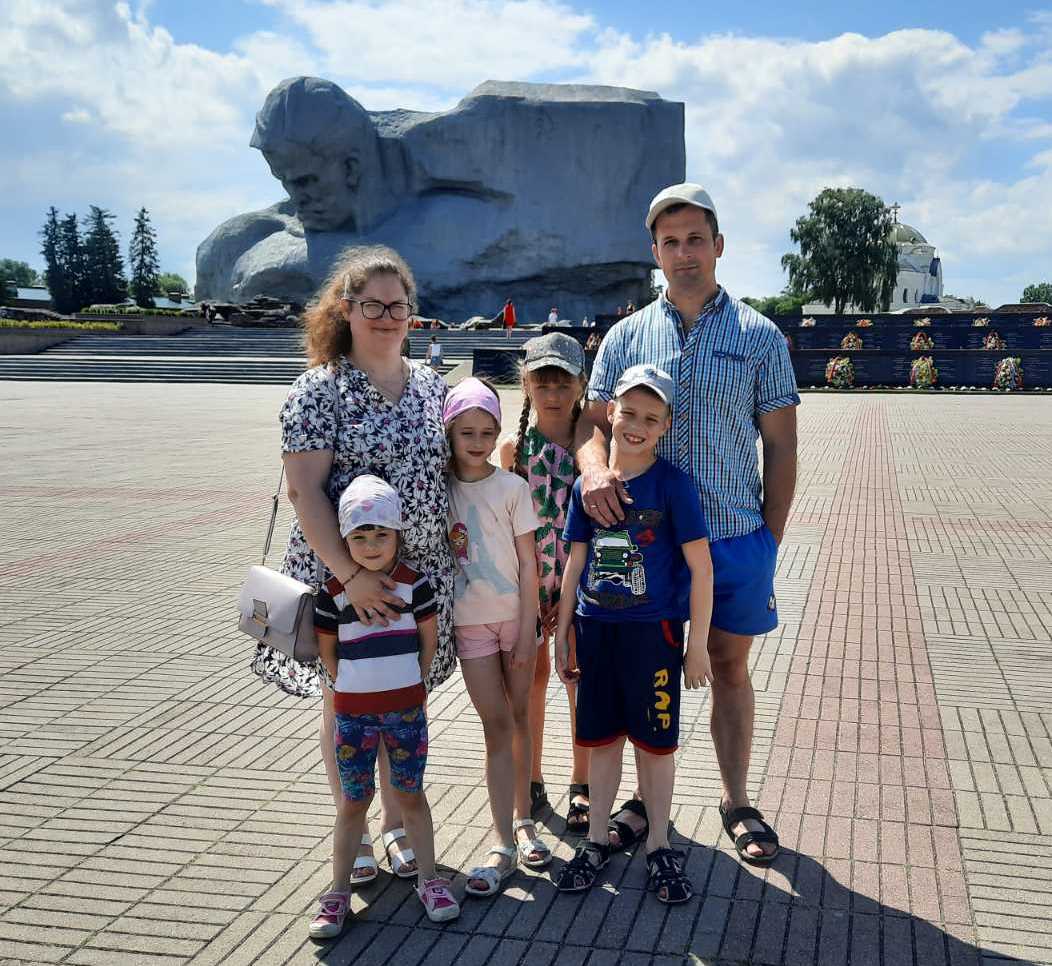 